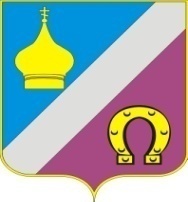 Администрация Николаевского сельского поселения Неклиновского района Ростовской области                                                        ПОСТАНОВЛЕНИЕ с. Николаевка«13» ноября 2023 года                                                         № 201«О внесении изменений в постановление №385 от 31.10.2018 года «Об утверждении муниципальной программы Николаевского сельского поселения «Информационное общество»В соответствии с постановлением Администрации Николаевского сельского поселения от 02.03.2018г. №50 «Об утверждении Порядка разработки, реализации и оценки эффективности муниципальных программ Николаевского сельского поселения» и распоряжением Администрации Николаевского сельского поселения №33 от 07.03.2018 года «Об утверждении методических рекомендаций о разработке и реализации программ Николаевского сельского поселения», распоряжением Администрации Николаевского сельского поселения № 62 от 04.09.2019 года «Об утверждении Перечня муниципальных программ Николаевского сельского поселения» Администрация Николаевского сельского поселения постановляет:Внести изменение в муниципальную программу Николаевского  сельского поселения  «Информационное общество» согласно приложению.Настоящее постановление вступает в силу  со дня официального опубликования (обнародования).Контроль за выполнением постановлением оставляю за собой.                                                                                         Приложение №1к  постановлениюАдминистрацииНиколаевского сельского поселенияМУНИЦИПАЛЬНАЯ ПРОГРАММА НИКОЛАЕВСКОГО СЕЛЬСКОГО ПОСЕЛЕНИЯ «ИНФОРМАЦИОННОЕ ОБЩЕСТВО»ПАСПОРТмуниципальной программыНиколаевского сельского поселения «Информационное общество»ПАСПОРТподпрограмма  «Развитие и использование информационных и телекоммуникационных технологий»ПАСПОРТподпрограмма  «Оптимизация и повышение качества предоставления муниципальных услуг в Николаевском сельском поселении»Приоритеты и цели муниципальной политики в сфере реализации муниципальной программыРазвитие информационных технологий, систем электронного правительства и информационного общества в целом является условием и одновременно предпосылкой формирования экономики нового технологического уклада, основанного на производстве и использовании знаний, общественно-политической, социально-экономической и технологической интеграции Николаевского сельского поселения в единое информационное пространство. Использование информационных и коммуникационных технологий в современном информационном обществе является необходимым условием обеспечения соответствия государственного управления ожиданиями и потребностями населения.Вместе с тем, несмотря на стремительный рост спроса на информационные и телекомуникационные технологии со стороны органов местного самоуправления, их внедрение не всегда приводит к пропорциональному повышению качества функционирования муниципального аппарата. Сохраняя значительный разрыв между органами местного самоуправления по использованию информационных и телекоммуникационных технологий в своей деятельности, результаты внедрения таких технологий носят преимущественно локальный характер. Целями развития информационного общества являются:повышение устойчивости общественного развития, благосостояния и качества жизни граждан;формирование и развитие информационной и телекоммуникационной инфраструктуры;повышение эффективности муниципального управления, а также планирования, создания и использования информационных и телекоммуникационных технологий в деятельности органов местного самоуправления;обеспечение защиты информации.Развитие информационного общества в Николаевском сельском поселении базируется на следующих принципах:сотрудничество и партнерство государства, бизнеса и гражданского общества;Создание благоприятной среды для развития информационной инфраструктуры;Опережающее развитие информационной инфраструктуры;Обеспечение гражданам доступа к информации;Повышение уровня безопасности при использовании информационно-коммуникационных технологий;Приоритеты муниципальной политики в сфере развития информационного общества должны быть направлены на решение ряда следующих задач:Развитие и широкое применение в деятельности органов местного самоуправления средств обеспечения удаленного доступа организаций и граждан к информации о деятельности органов местного самоуправления, основанных на использовании современных информационно - комуникационных технологий;предоставление государственных и муниципальных услуг с использованием информационно - телекомуникационных и муниципальных услуг с использованием информационно - телекомуникационных технологий, включая использование единого и регионального порталов государственных и муниципальных услуг, в том числе осуществление в рамках предоставления государственных и муниципальных услуг электронного взаимодействия между государственными органами, органами мастного самоуправления, организациями и заявителями;обеспечение информационной безопасности информационных систем, информационно-телекоммуникационной инфраструктуры муниципальных образований.Принятие муниципальной программы «Информационное общество» (далее - Программы) позволит значительно минимизировать возможные риски, связанные с реализацией мероприятий, направленных на развитие информационного общества в Николаевском сельском поселении, за счет создания адекватных механизмов управления выполнением этих мероприятий.Можно выделить следующие наиболее существенные риски, связанные с реализацией Программы:пассивное сопротивление использованию инфраструктуры электронного правительства и распространению современных информационных технологий со стороны органов местного самоуправления Николаевского сельского поселения, а также подведомственных им учреждений и организаций;Низкая исполнительская дисциплина ответственного исполнителя, соисполнителей и участников Программы, должностных лиц, ответственных за выполнение мероприятий Программы.Мерами управления указанными рисками являются:Детальное планирование хода реализации Программы;Своевременная ежегодная актуализация Программы, в том числе корректировка состава и сроков исполнения мероприятий с сохранением ожидаемых результатов мероприятий Программы;Проведение в течение всего срока выполнения Программы мониторинга и прогнозирования текущих тенденций в сфере реализации Программы и при неоходимости актуализация Программы.Важной целью является развитие информационно-телекоммуникационной среды, способствующей повышению качества жизни населения и обеспечению устойчивого и стабильного социально-экономического развития Николаевского сельского поселения.Для реализации поставленной цели необходимо обеспечить:повышение уровня информированности населения о деятельности органов местного самоуправления.Основными целями Программы являются:Развитие информационно-телекоммуникационной среды, способствующей устойчивому и стабильному социально-экономическому развитию Николаевского сельского поселения;Повышение эффективности бюджетных расходов на внедрение информационных технологий в деятельность органов местного самоуправления;Повышение качества предоставления муниципальных услуг в Николаевском сельском поселении;Повышение эффективности планирования, создания и использования информационных и телекоммуникационных технологий в деятельности органов местного самоуправления Николаевского сельского поселения.Для достижения этих целей необходимо решение следующих задач:Обеспечить предоставление муниципальных услуг с использованием современных информационных и телекоммуникационных технологий и информационно-телекоммуникационной сети «Интернет» на основе создания и развития единой инфраструктуры обеспечения межведомственного электронного взаимодействия и взаимодействия органов местного самоуправления с органами исполнительной власти и с организациями и гражданами.Обеспечить поддержание информационной и телекоммуникационной инфраструктуры на современном уровне;Обеспечить защиту информации, используемую при выполнении функций и полномочий органа местного самоуправления;Организовать защиту персональных данных и иной информации, используемой при организации межведомственного взаимодействия и оказании муниципальных услуг.Основные приоритеты муниципальной политики в сфере развития информационного общества направлены на достижение следующих целей, определенных Стратегией развития информационного общества в Российской Федерации на 2017 – 2030 годы:развитие информационной и коммуникационной инфраструктуры Николаевского сельского поселения;формирование информационного пространства с учетом потребностей граждан и общества в получении качественных и достоверных сведений;предоставление муниципальных услуг;осуществление электронного взаимодействия между государственными органами, органами местного самоуправления, организациями и гражданами;формирование новой технологической основы для социально-экономического развития Николаевского сельского поселения;обеспечение интересов Николаевского сельского поселения в сфере цифровой экономики;обеспечение доступности широкополосного (в том числе беспроводного) доступа к информационно-телекоммуникационной сети «Интернет» максимальному количеству жителей Николаевского сельского поселения;обеспечение информационной безопасности информационных систем, информационно-телекоммуникационной инфраструктуры Николаевского сельского поселения.Сведения о показателях муниципальной программы, подпрограммы муниципальной программы и их значениях приведены в Таблице № 1.Перечень основных мероприятий подпрограммы муниципальной программы приведен в Таблице № 4.Расходы бюджета Николаевского сельского поселения на реализацию муниципальной программы приведены в Талице № 6.Расходы на реализацию муниципальной программы приведены в Таблице  № 7.Приложение №2к постановлению Администрации Николаевского сельского поселенияот  13.11.2023г  Таблица  № 1Сведенияо показателях (индикаторах) муниципальной программы, подпрограмм муниципальной программы и их значенияхТаблица № 4ПЕРЕЧЕНЬподпрограмм, основных мероприятий, приоритетных основных мероприятий, приоритетных основных мероприятий и мероприятий ведомственных целевых программ  муниципальной программы Николаевского сельского поселения «Информационное общество»<1> В целях оптимизации содержания информации в графе 2 допускается использование аббревиатур, например: основное мероприятие 1.1 – ОМ 1.1.Таблица № 6Расходы бюджета Николаевского сельского поселения на реализацию муниципальной программы Николаевского сельского поселения «Информационное общество»<1> При необходимости данную таблицу можно размещать более чем на одной странице (например, 2019-2024гг., 2025-2030гг.)<2>Корректировка расходов отчетного финансового года в текущем финансовом году не допускается.<3> Здесь и далее в строке «всего» указываются все необходимые расходы на реализацию муниципальной программы (подпрограммы, основного мероприятия, приоритетного основного мероприятия и мероприятия ведомственной целевой программы), учитывающие расходы, предусмотренные нормативными правовыми актами, в результате которых возникают расходные обязательства Николаевского сельского поселения.<4> В целях оптимизации содержания информации в графе 1 допускается использование аббревиатур, например: муниципальная программа – МП, основное мероприятие  – ОМ, приоритетное основное мероприятие – ПОМ.Таблица № 7Расходы на реализацию муниципальной программы Николаевского сельского поселения «Информационное общество»<1>  При необходимости данную таблицу можно размещать более чем на одной странице (например, 2019-2024гг., 2025-2030гг.)<2> Корректировка расходов отчетного финансового года в текущем финансовом году не допускается. <3> Здесь и далее в таблице сумма строк « бюджет поселения» и «безвозмездные поступления» должна соответствовать строке «Всего» Таблицы 6Глава Администрации Николаевскогосельского поселенияЕ.П. КовалеваНаименование 
муниципальной программы муниципальная программа Николаевского сельского поселения «Информационное общество» (далее – муниципальная программа)Ответственный исполнитель муниципальной программыАдминистрация Николаевского  сельского поселенияСоисполнители муниципальной программы отсутствуютУчастники муниципальной программыотсутствуют         Подпрограммы муниципальной программы«Развитие и использование информационных и телекоммуникационных технологий»;«Оптимизация и повышение качества предоставления муниципальных услуг в Николаевском сельском поселении»Программно-целевые инструменты муниципальной программыотсутствуютЦели муниципальной программыразвитие информационно-телекоммуникационной среды, способствующей устойчивому и стабильному социально-экономическому развитию Николаевского  сельского поселения;повышение эффективности бюджетных расходов на внедрение информационных технологий в деятельность органов местного самоуправления;повышение эффективности планирования, создания и использования информационных и телекоммуникационных технологий в деятельности органов местного самоуправления Николаевского  сельского поселения.Задачи муниципальной программыпредоставление  муниципальных услуг с использованием современных информационных и телекоммуникационных технологий и информационно-телекоммуникационной сети «Интернет» на основе создания и развития единой инфраструктуры обеспечения межведомственного электронного взаимодействия и взаимодействия органов местного самоуправления с органами исполнительной власти и с организациями и гражданами;поддержание информационной и телекоммуникационной инфраструктуры на современном уровне;обеспечение защиты информации, используемой при выполнении функций и полномочий органа местного самоуправления; организация защиты персональных данных и иной информации, используемой при организации межведомственного взаимодействия и оказании  муниципальных услуг.Целевые индикаторы показатели муниципальной программыСтепень соответствия запланированному уровню затрат.Этапы и сроки реализации муниципальной программыНа постоянной основе, этапы не выделяются 1 января 2019г. - 31декабря 2030г.Ресурсное обеспечение муниципальной программыОбъем бюджетных ассигнований на реализацию муниципальной программы составляет  тыс. руб., в том числе: из средств областного бюджета - 0,0 тыс.руб.; из средств бюджета Николаевского сельского поселения  - 2 986,1 тыс.руб.; объем бюджетных ассигнований на реализацию муниципальной программы по годам составляет (тыс.руб.):Ожидаемые конечные результаты реализации муниципальной программывысокий уровень развития информационной и телекоммуникационной среды в Николаевского сельском поселении;высокая эффективности бюджетных расходов на внедрение информационных технологий в деятельность органов местного самоуправления;качественное предоставление государственных и муниципальных услуг в Николаевского сельском поселении;эффективное планирование, создание и использование информационных и телекоммуникационных технологий в деятельности органов местного самоуправления Николаевского  сельского поселения.Наименование подпрограммыПодпрограмма «Развитие и использование информационных и телекоммуникационных технологий»Подпрограмма «Развитие и использование информационных и телекоммуникационных технологий»Подпрограмма «Развитие и использование информационных и телекоммуникационных технологий»Ответственный исполнитель подпрограммыАдминистрация Николаевского сельского поселенияАдминистрация Николаевского сельского поселенияАдминистрация Николаевского сельского поселенияУчастники подпрограммы отсутствуютотсутствуютотсутствуютПрограммно-       
целевые           
инструменты       
подпрограммы      отсутствуютотсутствуютотсутствуютЦели              
подпрограммы      формирование и развитие информационной и телекоммуникационной инфраструктуры;повышение эффективности муниципального управления, а также планирования, создания и использования информационных и телекоммуникационных технологий в деятельности органов местного самоуправления;3. обеспечение защиты информации;формирование и развитие информационной и телекоммуникационной инфраструктуры;повышение эффективности муниципального управления, а также планирования, создания и использования информационных и телекоммуникационных технологий в деятельности органов местного самоуправления;3. обеспечение защиты информации;формирование и развитие информационной и телекоммуникационной инфраструктуры;повышение эффективности муниципального управления, а также планирования, создания и использования информационных и телекоммуникационных технологий в деятельности органов местного самоуправления;3. обеспечение защиты информации;Задачи            
подпрограммы   разработка и внедрение муниципальных информационных систем;развитие единой муниципальной сети передачи данных на территории Администрации Николаевского сельского поселения;внедрение новых информационных технологий в практику деятельности администрации поселения;формирование телекоммуникационной, программно-технической и информационно-аналитической среды,   обеспечивающей администрацию поселения информацией,       необходимой для обоснованного принятия решений;обеспечение информационной безопасности;организация технической защиты информации;предоставление муниципальных услуг с использованием информационно-коммуникационных технологий (далее – ИКТ);совершенствование системы информационно-аналитического обеспечения решений, принимаемых органами местного самоуправления поселения;повышение качества административных процессов деятельности муниципальных органов за счет создания и развития их информационных систем;реализация общепрограммных обеспечивающих и инфраструктурных мероприятий.разработка и внедрение муниципальных информационных систем;развитие единой муниципальной сети передачи данных на территории Администрации Николаевского сельского поселения;внедрение новых информационных технологий в практику деятельности администрации поселения;формирование телекоммуникационной, программно-технической и информационно-аналитической среды,   обеспечивающей администрацию поселения информацией,       необходимой для обоснованного принятия решений;обеспечение информационной безопасности;организация технической защиты информации;предоставление муниципальных услуг с использованием информационно-коммуникационных технологий (далее – ИКТ);совершенствование системы информационно-аналитического обеспечения решений, принимаемых органами местного самоуправления поселения;повышение качества административных процессов деятельности муниципальных органов за счет создания и развития их информационных систем;реализация общепрограммных обеспечивающих и инфраструктурных мероприятий.разработка и внедрение муниципальных информационных систем;развитие единой муниципальной сети передачи данных на территории Администрации Николаевского сельского поселения;внедрение новых информационных технологий в практику деятельности администрации поселения;формирование телекоммуникационной, программно-технической и информационно-аналитической среды,   обеспечивающей администрацию поселения информацией,       необходимой для обоснованного принятия решений;обеспечение информационной безопасности;организация технической защиты информации;предоставление муниципальных услуг с использованием информационно-коммуникационных технологий (далее – ИКТ);совершенствование системы информационно-аналитического обеспечения решений, принимаемых органами местного самоуправления поселения;повышение качества административных процессов деятельности муниципальных органов за счет создания и развития их информационных систем;реализация общепрограммных обеспечивающих и инфраструктурных мероприятий.Целевые           
индикаторы и      
показатели        
подпрограммы      1. доля функционирующих компьютеров от общего количества компьютеров;2.  количество рабочих мест подключенных к системе электронного документооборота «ДЕЛО»;3.   количество внедренных информационных систем.1. доля функционирующих компьютеров от общего количества компьютеров;2.  количество рабочих мест подключенных к системе электронного документооборота «ДЕЛО»;3.   количество внедренных информационных систем.1. доля функционирующих компьютеров от общего количества компьютеров;2.  количество рабочих мест подключенных к системе электронного документооборота «ДЕЛО»;3.   количество внедренных информационных систем.Этапы и сроки     
реализации        
подпрограммы      На постоянной основе, этапы не выделяются 1 января 2019г. - 31декабря 2030г.                             На постоянной основе, этапы не выделяются 1 января 2019г. - 31декабря 2030г.                             На постоянной основе, этапы не выделяются 1 января 2019г. - 31декабря 2030г.                             Ресурсное обеспечение подпрограммы      объем бюджетных ассигнований на реализацию подпрограммы из средств бюджета поселения составляет – 2 986,1 тыс. рублей;            
объем бюджетных ассигнований на реализацию подпрограммы по годам составляет (тыс. руб.):         объем бюджетных ассигнований на реализацию подпрограммы из средств бюджета поселения составляет – 2 986,1 тыс. рублей;            
объем бюджетных ассигнований на реализацию подпрограммы по годам составляет (тыс. руб.):         объем бюджетных ассигнований на реализацию подпрограммы из средств бюджета поселения составляет – 2 986,1 тыс. рублей;            
объем бюджетных ассигнований на реализацию подпрограммы по годам составляет (тыс. руб.):         годбюджет поселенияобластной бюджет201800,00,02019250,00,02020244,20,02021282,00,02022211,90,02023206,00,02024256,00,02025256,00,02026256,00,02027256,00,02028256,00,02029256,00,02030256,00,0Ожидаемые         
результаты        
реализации        
подпрограммы      создание благоприятных условий для социально-экономического развития Николаевского сельского поселения.;повышение эффективности Николаевского сельского поселения за счет развития и внедрения информационных и телекоммуникационных технологий;современное развитие информационных и телекоммуникационных технологий.создание благоприятных условий для социально-экономического развития Николаевского сельского поселения.;повышение эффективности Николаевского сельского поселения за счет развития и внедрения информационных и телекоммуникационных технологий;современное развитие информационных и телекоммуникационных технологий.создание благоприятных условий для социально-экономического развития Николаевского сельского поселения.;повышение эффективности Николаевского сельского поселения за счет развития и внедрения информационных и телекоммуникационных технологий;современное развитие информационных и телекоммуникационных технологий.Наименование подпрограммыПодпрограмма «Оптимизация и повышение качества предоставления муниципальных услуг в Николаевском сельском поселении»Подпрограмма «Оптимизация и повышение качества предоставления муниципальных услуг в Николаевском сельском поселении»Подпрограмма «Оптимизация и повышение качества предоставления муниципальных услуг в Николаевском сельском поселении»Ответственный исполнитель подпрограммыАдминистрация Николаевского сельского поселенияАдминистрация Николаевского сельского поселенияАдминистрация Николаевского сельского поселенияУчастники подпрограммы отсутствуютотсутствуютотсутствуютПрограммно-       
целевые           
инструменты       
подпрограммы      отсутствуютотсутствуютотсутствуютЦели              
подпрограммы      оптимизация и повышение качества предоставления  муниципальных услугоптимизация и повышение качества предоставления  муниципальных услугоптимизация и повышение качества предоставления  муниципальных услугЗадачи            
подпрограммы   использование современных информационных и телекоммуникационных технологий при предоставлении  муниципальных услуг использование современных информационных и телекоммуникационных технологий при предоставлении  муниципальных услуг использование современных информационных и телекоммуникационных технологий при предоставлении  муниципальных услуг Целевые           
индикаторы и      
показатели        
подпрограммы      количество муниципальных услуг предоставленных населениюколичество муниципальных услуг предоставленных населениюколичество муниципальных услуг предоставленных населениюЭтапы и сроки     
реализации        
подпрограммы      на постоянной основе, этапы не выделяются 1 января 2019г. - 31декабря 2030г.                             на постоянной основе, этапы не выделяются 1 января 2019г. - 31декабря 2030г.                             на постоянной основе, этапы не выделяются 1 января 2019г. - 31декабря 2030г.                             Ресурсное обеспечение подпрограммы      объем бюджетных ассигнований на реализацию подпрограммы из средств бюджета поселения составляет – 0,0 тыс.рублей;            
объем бюджетных ассигнований на реализацию подпрограммы по годам составляет (тыс. руб.):         объем бюджетных ассигнований на реализацию подпрограммы из средств бюджета поселения составляет – 0,0 тыс.рублей;            
объем бюджетных ассигнований на реализацию подпрограммы по годам составляет (тыс. руб.):         объем бюджетных ассигнований на реализацию подпрограммы из средств бюджета поселения составляет – 0,0 тыс.рублей;            
объем бюджетных ассигнований на реализацию подпрограммы по годам составляет (тыс. руб.):         годбюджет поселенияобластной бюджет20180,00,020190,00,020200,00,020210,00,020220,00,020230,00,020240,00,020250,00,020260,00,020270,00,020280,00,020290,00,020300,00,0Ожидаемые         
результаты        
реализации        
подпрограммы      1. повышение качества предоставления муниципальных услуг.1. повышение качества предоставления муниципальных услуг.1. повышение качества предоставления муниципальных услуг.№п/пНомер и наименование показателя Вид показателя Единица измеренияЗначения показателейЗначения показателейЗначения показателейЗначения показателейЗначения показателейЗначения показателейЗначения показателейЗначения показателейЗначения показателейЗначения показателейЗначения показателейЗначения показателейЗначения показателей№п/пНомер и наименование показателя Вид показателя Единица измерения2018 год2019 год2020 год2021 год2022 год2023 год2024 год2025 год2026 год2027 год2028 год2029год2030год1234567891011121314151617Муниципальная программа «Информационное общество»Муниципальная программа «Информационное общество»Муниципальная программа «Информационное общество»Муниципальная программа «Информационное общество»Муниципальная программа «Информационное общество»Муниципальная программа «Информационное общество»Муниципальная программа «Информационное общество»Муниципальная программа «Информационное общество»Муниципальная программа «Информационное общество»Муниципальная программа «Информационное общество»Муниципальная программа «Информационное общество»Муниципальная программа «Информационное общество»Муниципальная программа «Информационное общество»Муниципальная программа «Информационное общество»Муниципальная программа «Информационное общество»Муниципальная программа «Информационное общество»Муниципальная программа «Информационное общество»1.Показатель 1. Степень соответствия запланированному уровню затрат.процентовПодпрограмма 1 «Развитие и использование информационных и телекоммуникационных технологий»Подпрограмма 1 «Развитие и использование информационных и телекоммуникационных технологий»Подпрограмма 1 «Развитие и использование информационных и телекоммуникационных технологий»Подпрограмма 1 «Развитие и использование информационных и телекоммуникационных технологий»Подпрограмма 1 «Развитие и использование информационных и телекоммуникационных технологий»Подпрограмма 1 «Развитие и использование информационных и телекоммуникационных технологий»Подпрограмма 1 «Развитие и использование информационных и телекоммуникационных технологий»Подпрограмма 1 «Развитие и использование информационных и телекоммуникационных технологий»Подпрограмма 1 «Развитие и использование информационных и телекоммуникационных технологий»Подпрограмма 1 «Развитие и использование информационных и телекоммуникационных технологий»Подпрограмма 1 «Развитие и использование информационных и телекоммуникационных технологий»Подпрограмма 1 «Развитие и использование информационных и телекоммуникационных технологий»Подпрограмма 1 «Развитие и использование информационных и телекоммуникационных технологий»Подпрограмма 1 «Развитие и использование информационных и телекоммуникационных технологий»Подпрограмма 1 «Развитие и использование информационных и телекоммуникационных технологий»Подпрограмма 1 «Развитие и использование информационных и телекоммуникационных технологий»Подпрограмма 1 «Развитие и использование информационных и телекоммуникационных технологий»2Показатель 1.1. Доля функционирующих компьютеров от общего количества компьютеровединиц111111111111111111111111113Показатель 1.2. Количество рабочих мест подключенных к системе документооборота «ДЕЛО»мест11111111111114Показатель 1.3.Количество внедренных информационных системединиц1111111111111Подпрограмма 2 «Оптимизация и повышение качества предоставления  муниципальных услуг»Подпрограмма 2 «Оптимизация и повышение качества предоставления  муниципальных услуг»Подпрограмма 2 «Оптимизация и повышение качества предоставления  муниципальных услуг»Подпрограмма 2 «Оптимизация и повышение качества предоставления  муниципальных услуг»Подпрограмма 2 «Оптимизация и повышение качества предоставления  муниципальных услуг»Подпрограмма 2 «Оптимизация и повышение качества предоставления  муниципальных услуг»Подпрограмма 2 «Оптимизация и повышение качества предоставления  муниципальных услуг»Подпрограмма 2 «Оптимизация и повышение качества предоставления  муниципальных услуг»Подпрограмма 2 «Оптимизация и повышение качества предоставления  муниципальных услуг»Подпрограмма 2 «Оптимизация и повышение качества предоставления  муниципальных услуг»Подпрограмма 2 «Оптимизация и повышение качества предоставления  муниципальных услуг»Подпрограмма 2 «Оптимизация и повышение качества предоставления  муниципальных услуг»Подпрограмма 2 «Оптимизация и повышение качества предоставления  муниципальных услуг»Подпрограмма 2 «Оптимизация и повышение качества предоставления  муниципальных услуг»Подпрограмма 2 «Оптимизация и повышение качества предоставления  муниципальных услуг»Подпрограмма 2 «Оптимизация и повышение качества предоставления  муниципальных услуг»Подпрограмма 2 «Оптимизация и повышение качества предоставления  муниципальных услуг»5Показатель 2.1.Количество муниципальных услуг предоставленных населению№ 
п/пНомер и наименование    
основного мероприятия, приоритетного основного мероприятия, мероприятия ведомственной целевой программы <1>Соисполнитель, участник, ответственный за исполнение основного мероприятия, приоритетного основного мероприятия, мероприятия ведомственной целевой программы СрокСрокОжидаемый  результат  (краткое описание)Последствия нереализации основного  мероприятия, приоритетного основного мероприятия, мероприятия ведомственной целевой программы Связь с     
показателями   муниципальной 
программы 
(подпрограммы)№ 
п/пНомер и наименование    
основного мероприятия, приоритетного основного мероприятия, мероприятия ведомственной целевой программы <1>Соисполнитель, участник, ответственный за исполнение основного мероприятия, приоритетного основного мероприятия, мероприятия ведомственной целевой программы начала  
реализацииокончания 
реализацииОжидаемый  результат  (краткое описание)Последствия нереализации основного  мероприятия, приоритетного основного мероприятия, мероприятия ведомственной целевой программы Связь с     
показателями   муниципальной 
программы 
(подпрограммы)12345678Подпрограмма 1 «Развитие и использование информационных и телекоммуникационных технологий»Подпрограмма 1 «Развитие и использование информационных и телекоммуникационных технологий»Подпрограмма 1 «Развитие и использование информационных и телекоммуникационных технологий»Подпрограмма 1 «Развитие и использование информационных и телекоммуникационных технологий»Подпрограмма 1 «Развитие и использование информационных и телекоммуникационных технологий»Подпрограмма 1 «Развитие и использование информационных и телекоммуникационных технологий»Подпрограмма 1 «Развитие и использование информационных и телекоммуникационных технологий»Цель подпрограммы 1 «Повышение эффективности муниципального управления, а также планирования, создания и использования информационных и телекоммуникационных технологий в деятельность органов местного самоуправления»Цель подпрограммы 1 «Повышение эффективности муниципального управления, а также планирования, создания и использования информационных и телекоммуникационных технологий в деятельность органов местного самоуправления»Цель подпрограммы 1 «Повышение эффективности муниципального управления, а также планирования, создания и использования информационных и телекоммуникационных технологий в деятельность органов местного самоуправления»Цель подпрограммы 1 «Повышение эффективности муниципального управления, а также планирования, создания и использования информационных и телекоммуникационных технологий в деятельность органов местного самоуправления»Цель подпрограммы 1 «Повышение эффективности муниципального управления, а также планирования, создания и использования информационных и телекоммуникационных технологий в деятельность органов местного самоуправления»Цель подпрограммы 1 «Повышение эффективности муниципального управления, а также планирования, создания и использования информационных и телекоммуникационных технологий в деятельность органов местного самоуправления»Цель подпрограммы 1 «Повышение эффективности муниципального управления, а также планирования, создания и использования информационных и телекоммуникационных технологий в деятельность органов местного самоуправления»Цель подпрограммы 1 «Повышение эффективности муниципального управления, а также планирования, создания и использования информационных и телекоммуникационных технологий в деятельность органов местного самоуправления»Задача 1 подпрограммы 1 «Повышение качества административных процессов деятельности муниципальных органов за счет создания и развития их информационных систем»Задача 1 подпрограммы 1 «Повышение качества административных процессов деятельности муниципальных органов за счет создания и развития их информационных систем»Задача 1 подпрограммы 1 «Повышение качества административных процессов деятельности муниципальных органов за счет создания и развития их информационных систем»Задача 1 подпрограммы 1 «Повышение качества административных процессов деятельности муниципальных органов за счет создания и развития их информационных систем»Задача 1 подпрограммы 1 «Повышение качества административных процессов деятельности муниципальных органов за счет создания и развития их информационных систем»Задача 1 подпрограммы 1 «Повышение качества административных процессов деятельности муниципальных органов за счет создания и развития их информационных систем»Задача 1 подпрограммы 1 «Повышение качества административных процессов деятельности муниципальных органов за счет создания и развития их информационных систем»1.Основное мероприятие 1.1 Закупка товаров, работ услуг  с сфере  информационно-коммуникационных технологийАдминистрация Николаевского сельского поселения1 января 2019 г.31 декабря 2030 г.современное развитие информационных и телекоммуникационных технологий.низкий уровень готовности Администрации Николаевского сельского поселения  к информационному обществупоказатель1.1Основное мероприятие 1.2 Установка рабочих мест, подключенных к КСТС и системе электронного документооборота «ДЕЛО»Администрация Николаевского сельского поселения1 января 2019 г.31 декабря 2030 г.сокращение времени административных процедур.отсутствие прогрессивного развития механизмов принятия управленческих решений в следствии применения устаревших технологийпоказатель1.2Основное мероприятие 1.3Внедрение информационных системАдминистрация Николаевского сельского поселения1 января 2019 г.31 декабря 2030 г.повышение оперативности и качества принимаемых решений, сокращение издержек на управление за счет внедрения соответствующих информационно-аналитических систем.отсутствие прогрессивного развития механизмов принятия управленческих решений в следствии применения устаревших технологийпоказатель1.3Подпрограмма 2 «Оптимизация и повышение качества предоставления  муниципальных услуг»Подпрограмма 2 «Оптимизация и повышение качества предоставления  муниципальных услуг»Подпрограмма 2 «Оптимизация и повышение качества предоставления  муниципальных услуг»Подпрограмма 2 «Оптимизация и повышение качества предоставления  муниципальных услуг»Подпрограмма 2 «Оптимизация и повышение качества предоставления  муниципальных услуг»Подпрограмма 2 «Оптимизация и повышение качества предоставления  муниципальных услуг»Подпрограмма 2 «Оптимизация и повышение качества предоставления  муниципальных услуг»Подпрограмма 2 «Оптимизация и повышение качества предоставления  муниципальных услуг»Подпрограмма 1 «Развитие культуры и искусства в Троицком сельском поселении»Цель подпрограммы 2 «Оптимизация и повышение качества предоставления  муниципальных услуг»Цель подпрограммы 2 «Оптимизация и повышение качества предоставления  муниципальных услуг»Цель подпрограммы 2 «Оптимизация и повышение качества предоставления  муниципальных услуг»Цель подпрограммы 2 «Оптимизация и повышение качества предоставления  муниципальных услуг»Цель подпрограммы 2 «Оптимизация и повышение качества предоставления  муниципальных услуг»Цель подпрограммы 2 «Оптимизация и повышение качества предоставления  муниципальных услуг»Цель подпрограммы 2 «Оптимизация и повышение качества предоставления  муниципальных услуг»Цель подпрограммы 2 «Оптимизация и повышение качества предоставления  муниципальных услуг»Задача 1 подпрограммы 2 «Использование современных информационных и телекоммуникационных технологий при предоставлении  муниципальных услуг»Задача 1 подпрограммы 2 «Использование современных информационных и телекоммуникационных технологий при предоставлении  муниципальных услуг»Задача 1 подпрограммы 2 «Использование современных информационных и телекоммуникационных технологий при предоставлении  муниципальных услуг»Задача 1 подпрограммы 2 «Использование современных информационных и телекоммуникационных технологий при предоставлении  муниципальных услуг»Задача 1 подпрограммы 2 «Использование современных информационных и телекоммуникационных технологий при предоставлении  муниципальных услуг»Задача 1 подпрограммы 2 «Использование современных информационных и телекоммуникационных технологий при предоставлении  муниципальных услуг»Задача 1 подпрограммы 2 «Использование современных информационных и телекоммуникационных технологий при предоставлении  муниципальных услуг»Задача 1 подпрограммы 2 «Использование современных информационных и телекоммуникационных технологий при предоставлении  муниципальных услуг»2Основное мероприятие 2.1.Разработка и принятие административных регламентов предоставления муниципальных услугАдминистрация Николаевского сельского поселения1 января 2019 г.31 декабря 2030 г.Повысить качество предоставление муниципальных услуг.снижение эффективности деятельности Администрации Николаевского сельского поселения в  предоставлении муниципальных услугПоказатель 2.1Номер и наименование 
подпрограммы, основного мероприятия подпрограммы,мероприятия ведомственной целевой программыОтветственныйисполнитель,соисполнители, участникиКод бюджетной   
классификации расходовКод бюджетной   
классификации расходовКод бюджетной   
классификации расходовКод бюджетной   
классификации расходовОбъем расходов всего
(тыс. рублей)в том числе по годам реализациимуниципальной программы в том числе по годам реализациимуниципальной программы в том числе по годам реализациимуниципальной программы в том числе по годам реализациимуниципальной программы в том числе по годам реализациимуниципальной программы в том числе по годам реализациимуниципальной программы в том числе по годам реализациимуниципальной программы в том числе по годам реализациимуниципальной программы в том числе по годам реализациимуниципальной программы в том числе по годам реализациимуниципальной программы в том числе по годам реализациимуниципальной программы в том числе по годам реализациимуниципальной программы в том числе по годам реализациимуниципальной программы Номер и наименование 
подпрограммы, основного мероприятия подпрограммы,мероприятия ведомственной целевой программыОтветственныйисполнитель,соисполнители, участникиГРБСРзПрЦСРВРОбъем расходов всего
(тыс. рублей)2019 год2020 год2021 год2022 год2023 год2024 год2025 год2026 год2027 год2028 год2029 год2030 год12345678910111213141516171819Муниципальная программа «Информационное общество»всего, в том числе:2 986,1250,0244,2282,0211,9206,0256,0256,0256,0256,0256,0256,0256,0Муниципальная программа «Информационное общество»Администрация Николаевского сельского поселения9512 986,1250,0244,2282,0211,9206,0256,0256,0256,0256,0256,0256,0256,0Подпрограмма 1«Развитие и использование информационных и телекоммуникационных технологий»Администрация Николаевского сельского поселения9512 986,1250,0244,2282,0211,9206,0256,0256,0256,0256,0256,0256,0256,0Основное мероприятие 1.1 Мероприятия в сфере информационных и телекоммуникационных технологийАдминистрация Николаевского сельского поселения9512 986,1250,0244,2282,0211,9206,0256,0256,0256,0256,0256,0256,0256,0Подпрограмма 2 «Оптимизация и повышение качества предоставления  муниципальных услуг»Администрация Николаевского сельского поселения951----------------Основное мероприятие 2.1.Разработка и принятие административных регламентов предоставления муниципальных услугАдминистрация Николаевского сельского поселения951----------------Наименование 
муниципальной программы, номер и наименование подпрограммыИсточникифинансирования Объем расходов всего
(тыс. рублей)в том числе по годам реализациимуниципальной программыв том числе по годам реализациимуниципальной программыв том числе по годам реализациимуниципальной программыв том числе по годам реализациимуниципальной программыв том числе по годам реализациимуниципальной программыв том числе по годам реализациимуниципальной программыв том числе по годам реализациимуниципальной программыв том числе по годам реализациимуниципальной программыв том числе по годам реализациимуниципальной программыв том числе по годам реализациимуниципальной программыв том числе по годам реализациимуниципальной программыв том числе по годам реализациимуниципальной программыв том числе по годам реализациимуниципальной программыНаименование 
муниципальной программы, номер и наименование подпрограммыИсточникифинансирования Объем расходов всего
(тыс. рублей)<1>2019 год2020 год2021 год2022 год2023 год2024 год2025 год2026 год2027 год2028 год2029 год2030 год12345678910111213141516Муниципальная программа«Информационное общество»Всего2 986,10,0244,23 044,2282,0211,9206,0256,0256,0256,0256,0256,0256,0256,0Муниципальная программа«Информационное общество»Местный бюджет2 986,10,0244,23 044,2282,0211,9206,0256,0256,0256,0256,0256,0256,0256,0Муниципальная программа«Информационное общество»Областной бюджет0,00,00,00,00,00,00,00,00,00,00,00,00,00,0Муниципальная программа«Информационное общество»Внебюджетные источники <3>0,00,00,00,00,00,00,00,00,00,00,00,00,00,0Подпрограмма 1.«Развитие и использование информационных и телекоммуникационных технологий»Всего2 986,10,0244,23 044,2282,0211,9206,0256,0256,0256,0256,0256,0256,0256,0Подпрограмма 1.«Развитие и использование информационных и телекоммуникационных технологий»Местный бюджет2 986,10,0244,23 044,2282,0211,9206,0256,0256,0256,0256,0256,0256,0256,0Подпрограмма 1.«Развитие и использование информационных и телекоммуникационных технологий»Областной бюджет0,00,00,00,00,00,00,00,00,00,00,00,00,00,0Подпрограмма 1.«Развитие и использование информационных и телекоммуникационных технологий»Внебюджетные источники <3>0,00,00,00,00,00,00,00,00,00,00,00,00,00,0Подпрограмма 2. «Оптимизация и повышение качества предоставления  муниципальных услуг»Всего0,00,00,00,00,00,00,00,00,00,00,00,00,00,0Подпрограмма 2. «Оптимизация и повышение качества предоставления  муниципальных услуг»Местный бюджет0,00,00,00,00,00,00,00,00,00,00,00,00,00,0Подпрограмма 2. «Оптимизация и повышение качества предоставления  муниципальных услуг»Областной бюджет0,00,00,00,00,00,00,00,00,00,00,00,00,00,0Подпрограмма 2. «Оптимизация и повышение качества предоставления  муниципальных услуг»Внебюджетные источники <3>0,00,00,00,00,00,00,00,00,00,00,00,00,00,0